Publicado en  el 04/11/2016 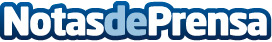 Renfe presenta su WiFi en trenes AVE de forma pioneraNace "PlayRenfe" la nueva plataforma de Renfe que ofrecerá conectividad, servicios y entretenimiento a bordo de la flota de trenes AVE. Este nuevo servicio es único en combinar la tecnología satelital y 4G que permitirá ofrecer TV en directo a sus 20 millones de clientes. Telefónica, como socio tecnológico de Renfe, ha incorporado en este proyecto soluciones de última generación para dar respuesta a retos no resueltos hasta el momentoDatos de contacto:Nota de prensa publicada en: https://www.notasdeprensa.es/renfe-presenta-su-wifi-en-trenes-ave-de-forma_1 Categorias: Turismo E-Commerce Construcción y Materiales http://www.notasdeprensa.es